RAINBOWSRichard Of York Gave Battle In VainRainbows have become the global symbol of hope and community in these difficult times, thank you to the students who have been painting rainbows and messages of thanks for the school windows. We haven all got paints to use at home but we can still make colourful rainbows - inspired by artist Cornelia Parkers rainbow making suggestion in the brilliant Firstsite artist activity packs I decided to make my own rainbow from objects around my home, 5 – 10 objects in each colour was suggested, as you can see I got carried away!Over to you to have a try, don’t forget to take a photo to share with us and if you can check out the amazing activity ideas on the Firstsite website.https://firstsite.uk/art-is-where-the-home-is/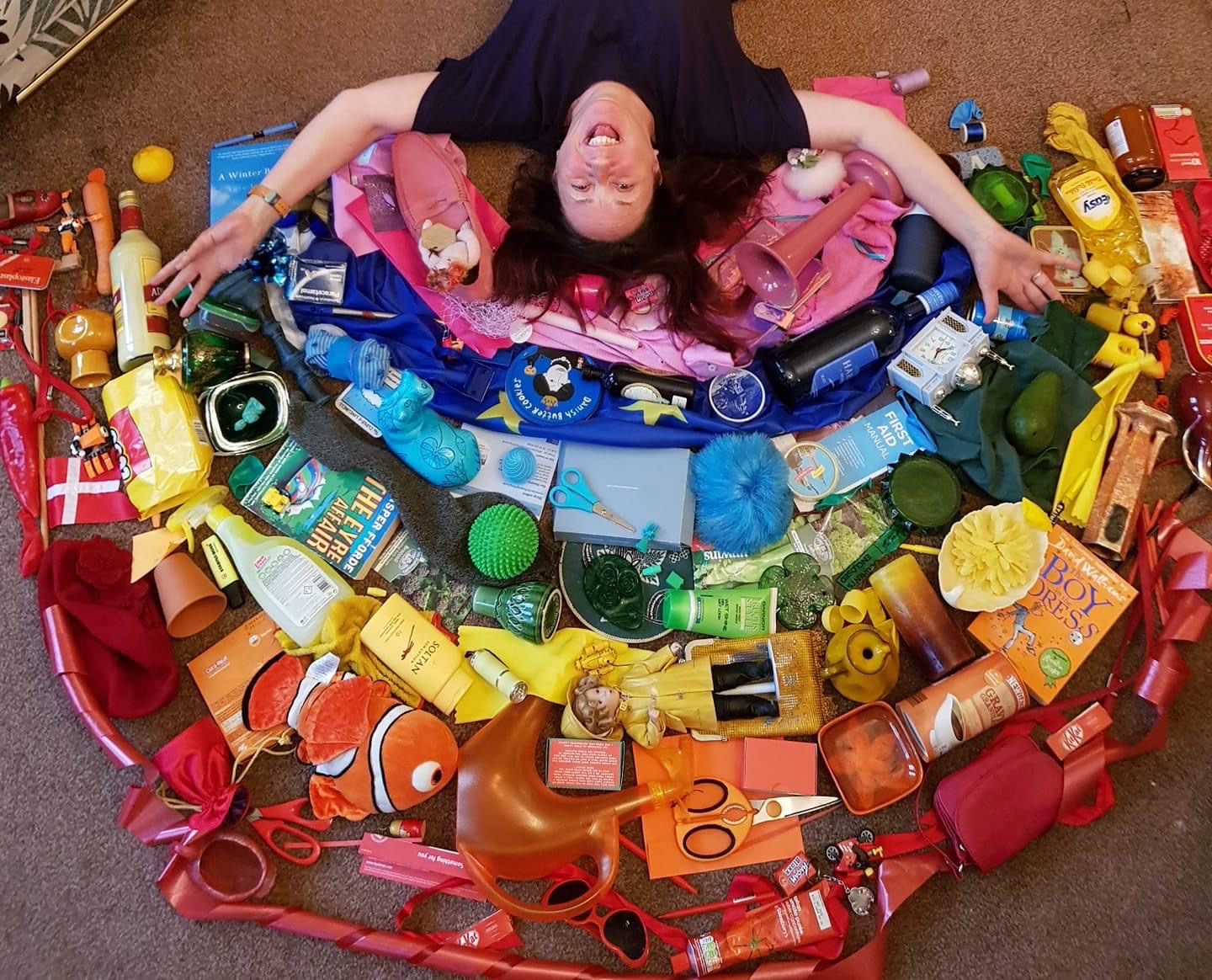 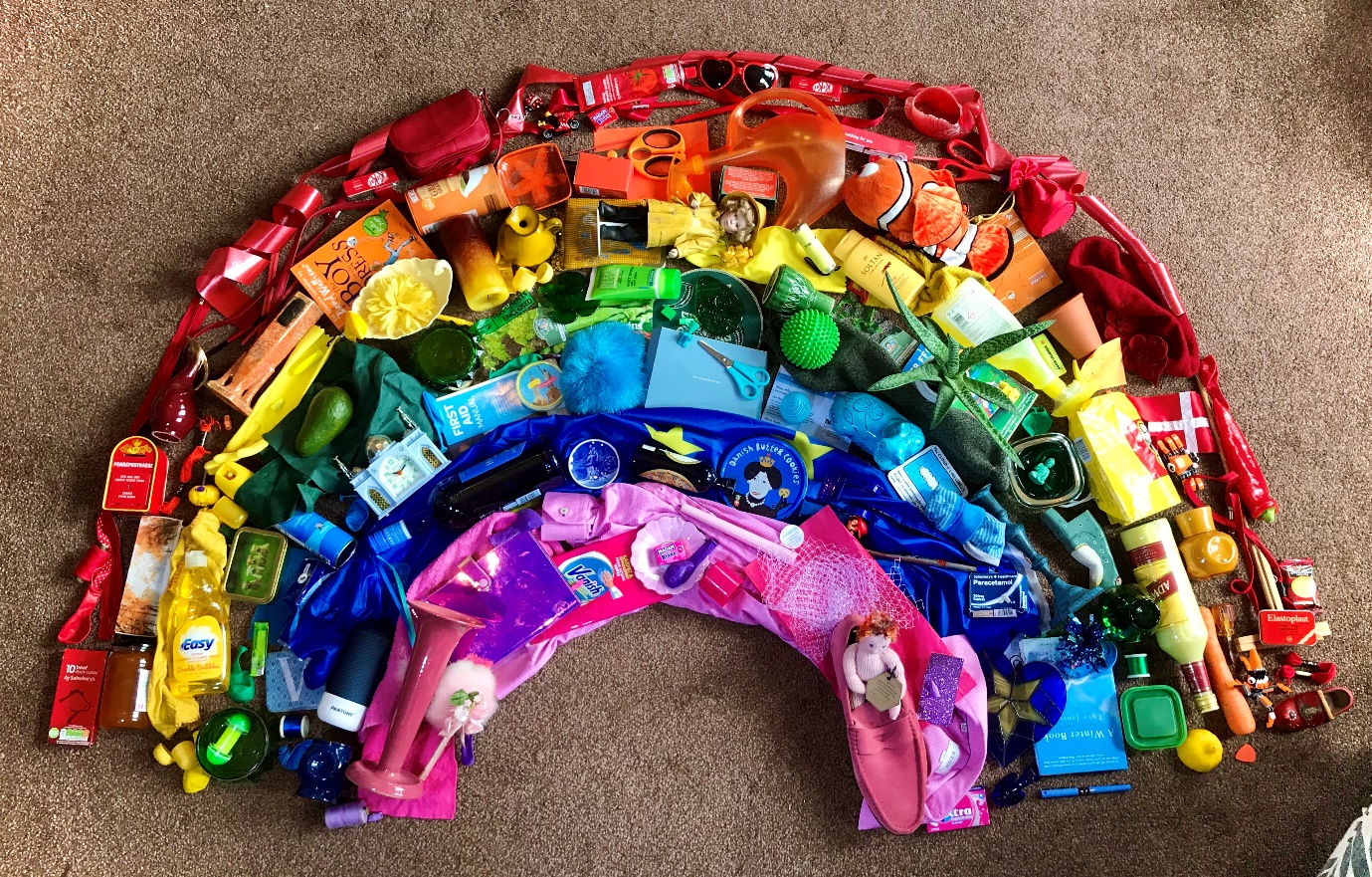 